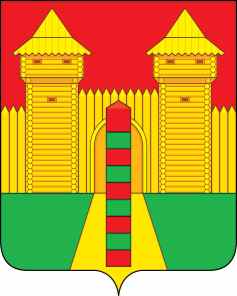 АДМИНИСТРАЦИЯ  МУНИЦИПАЛЬНОГО  ОБРАЗОВАНИЯ «ШУМЯЧСКИЙ   РАЙОН» СМОЛЕНСКОЙ  ОБЛАСТИПОСТАНОВЛЕНИЕот 12.11.2021г. № 488          п. ШумячиВ соответствии с Земельным кодексом Российской Федерации, Федеральным законом «О введении в действие Земельного кодекса Российской Федерации», приказом Министерства экономического развития Российской Федерации от 27.11.2014 №762 «Об утверждении требований к подготовке схемы расположения земельного участка или земельных участков на кадастровом плане территории и формату схемы расположения земельного участка или земельных участков на кадастровом плане территории при подготовке схемы расположения земельного участка или земельных участков на кадастровом плане территории в форме электронного документа, формы схемы расположения земельного участка или земельных участков на кадастровом плане территории, подготовка которой осуществляется в форме документа на бумажном носителе», на основании заявления Главы муниципального образования Озерного сельского поселения Шумячского района Смоленской области Павлова Александра Анатольевича от 25.10.2021 г. (регистрационный № 1371 от 25.10.2021 г.)Администрация муниципального образования «Шумячский район» Смоленской областиП О С Т А Н О В Л Я Е Т:Внести в постановление Администрации муниципального образования «Шумячский район» Смоленской области от 24.09.2021 г. № 403 «Об утверждении схемы расположения земельного участка на кадастровом плане территории» (далее - постановление) следующее изменение:Пункт 1 постановления изложить в следующей редакции:«1. Утвердить схему расположения земельного участка на кадастровом плане территории из земель населенных пунктов площадью 8 кв.м., расположенного по адресу: Российская Федерация, Смоленская область, Шумячский район, Озерное сельское поселение, д. Городец, вблизи д. 26.».О внесении изменений в постановление Администрации муниципального образования «Шумячский район» Смоленской области от 24.09.2021 г. № 403Глава муниципального образования«Шумячский район» Смоленской областиА.Н. Васильев